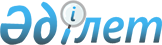 "Астана" халықаралық қаржы орталығын басқару жөніндегі кеңес туралы ережені және оның құрамын бекіту туралы" Қазақстан Республикасы Президентінің 2015 жылғы 31 желтоқсандағы № 160 Жарлығына өзгерістер енгізу туралы" Қазақстан Республикасының Президенті Жарлығының жобасы туралыҚазақстан Республикасы Үкіметінің 2016 жылғы 8 қыркүйектегі № 526 қаулысы      Қазақстан Республикасының Үкіметі ҚАУЛЫ ЕТЕДІ:

      «Астана» халықаралық қаржы орталығын басқару жөніндегі кеңес туралы ережені және оның құрамын бекіту туралы» Қазақстан Республикасы Президентінің 2015 жылғы 31 желтоқсандағы № 160 Жарлығына өзгерістер енгізу туралы» Қазақстан Республикасының Президенті Жарлығының жобасы Қазақстан Республикасы Президентінің қарауына енгізілсін.      Қазақстан Республикасының

      Премьер-Министрі                      К. Мәсімов «Астана» халықаралық қаржы орталығын басқару жөніндегі кеңес

туралы ережені және оның құрамын бекіту туралы» Қазақстан

Республикасы Президентінің 2015 жылғы 31 желтоқсандағы № 160

Жарлығына өзгерістер енгізу туралы      ҚАУЛЫ ЕТЕМІН:

      1. «Астана» халықаралық қаржы орталығын басқару жөніндегі кеңес туралы ережені және оның құрамын бекіту туралы» Қазақстан Республикасы Президентінің 2015 жылғы 31 желтоқсандағы № 160  Жарлығына (Қазақстан Республикасының ПҮАЖ-ы, 2015 ж., № 80-81-82, 590-құжат) мынадай өзгерістер енгізілсін:

      жоғарыда аталған Жарлықпен бекітілген «Астана» халықаралық қаржы орталығын басқару жөніндегі кеңестің құрамына:

      доктор Джейкоб Френкель (Dr Jacob A. Frenkel) 

      Герман Оскарович Греф

      Аркадий Юрьевич Волож

      сэр Сума Чакрабарти (Sir Suma Chakrabarti) енгізілсін.

      2. Осы Жарлық қол қойылған күнінен бастап қолданысқа енгізіледі.      Қазақстан Республикасының

      Президенті                            Н.Назарбаев

 
					© 2012. Қазақстан Республикасы Әділет министрлігінің «Қазақстан Республикасының Заңнама және құқықтық ақпарат институты» ШЖҚ РМК
				